novotel ambassador busanhotel reservation formThank you for choosing Novotel Ambassador Busan.Reservation should be made through the hotel directly.Please complete this Accommodation Form and send it to the Novotel Ambassador Busan via fax (+82-51-743-1250) or e-mail (rsvn@novotelbusan.com) 1. Personal Information & Reservation Details2. Room Requirements- All room rates are inclusive of the 10% service charge and 10% tax. - If your desired room type is not available, we will confirm the next best alternative category.- Room cancellation should be before 3 days of arriving date and late cancellation or No-Show will be charged penalty for 1 night reserved. 3. Deposit- Please note that the credit card information will be used to guarantee your hotel room reservation ONLY.- Total hotel fee will be settled upon check out.- Please contact the hotel for more information on the cancellation policy.- Please send a fax or E-mail for reservation ASAP with application form due to limited room volume.First Name□ Mr.  □ Ms.Last NamePassport No.NationalityTelephoneE-mailCheck-InCheck-OutEstimate time of arrival at Hotel :Estimate time of arrival at Hotel :Estimate time of arrival at Hotel :Estimate time of arrival at Hotel :Room TypeSpecial RateBed Type / No. of RoomsBreakfastDeluxe CityKRW 139,150□ Twin  □ Double     (       Rm)□ Yes   □ No  (      PAX)KRW 24,200 (per person)Deluxe OceanKRW 193,600□ Twin  □ Double     (       Rm)□ Yes   □ No  (      PAX)KRW 24,200 (per person)Executive CityKRW 229,900□ Double     (       Rm)Complimentary breakfast included.Executive OceanKRW 284,350□ Double     (       Rm)Complimentary breakfast included.Credit Card□ VISA     □ Master     □ JCB      □ Others (                   )□ VISA     □ Master     □ JCB      □ Others (                   )□ VISA     □ Master     □ JCB      □ Others (                   )Card No. Expiration Date (mm/yy)Holder’s NameSignatureI agree that my reservation in guaranteed with my credit card information described above and I will settle all hotel charges when checking out.I agree that my reservation in guaranteed with my credit card information described above and I will settle all hotel charges when checking out.I agree that my reservation in guaranteed with my credit card information described above and I will settle all hotel charges when checking out.Signature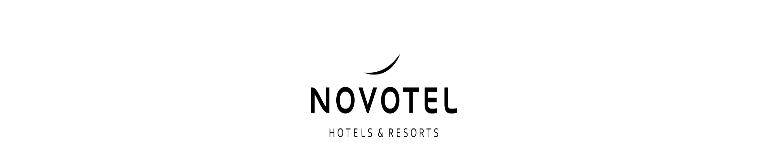 NOVOTEL AMBASSADOR BUSAN292,  Haeundaehaebyeon-ro, Haeundae-Gu,  Busan  KOREATel : +82-51-743-1234 Fax : +82-51-743-1250rsvn@novotelbusan.comwww.novotelbusan.comwww.novotel.com